MITTELSCHULE ANNABERG                                                                                           Schulleiter:Schulkennzahl: 502052                                                                                                                DMS Schiefer RobertAnnaberg 81                                                                                                                                    Tel.: 06463 8110 11      5524 Annaberg                                                                                                                                        0664 1672824    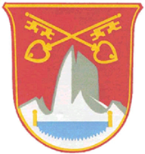                          www.ms-annaberg.at                                                                     mailto: direktion@nms-annaberg.salzburg.atANMELDUNGANMELDUNGANMELDUNGANMELDUNGANMELDUNGANMELDUNGANMELDUNGANMELDUNGANMELDUNGANMELDUNGANMELDUNGANMELDUNGANMELDUNGANMELDUNGSchuljahr 2023/24Schuljahr 2023/24Schülerdaten:Schülerdaten:Schülerdaten:Schülerdaten:Schülerdaten:Schülerdaten:Schülerdaten:Schülerdaten:Schülerdaten:Schülerdaten:Schülerdaten:Schülerdaten:Schülerdaten:Schülerdaten:Schülerdaten:Schülerdaten:Geschlecht:Geschlecht:Geschlecht: männlich          weiblich männlich          weiblich männlich          weiblich männlich          weiblich männlich          weiblichFamilienname:Familienname:Familienname:Familienname:Familienname:Familienname:Familienname:Familienname:Vorname(n):Vorname(n):Vorname(n):Vorname(n):Vorname(n):Vorname(n):Vorname(n):Vorname(n):Soz.Vers.Nr.Soz.Vers.Nr.GeburtsdatumGeburtsdatumGeburtsdatumGeburtsdatumGeburtsdatumGeburtsdatumReligion: röm.-kath. evang. islam. griech.-orth. röm.-kath. evang. islam. griech.-orth. röm.-kath. evang. islam. griech.-orth. röm.-kath. evang. islam. griech.-orth. röm.-kath. evang. islam. griech.-orth. röm.-kath. evang. islam. griech.-orth. serb.-orth. ohne Bekennt. andere Rel..........................Religion: röm.-kath. evang. islam. griech.-orth. röm.-kath. evang. islam. griech.-orth. röm.-kath. evang. islam. griech.-orth. röm.-kath. evang. islam. griech.-orth. röm.-kath. evang. islam. griech.-orth. röm.-kath. evang. islam. griech.-orth. serb.-orth. ohne Bekennt. andere Rel..........................4-stellig4-stelligTagTagTagMonatJahrJahrReligion: röm.-kath. evang. islam. griech.-orth. röm.-kath. evang. islam. griech.-orth. röm.-kath. evang. islam. griech.-orth. röm.-kath. evang. islam. griech.-orth. röm.-kath. evang. islam. griech.-orth. röm.-kath. evang. islam. griech.-orth. serb.-orth. ohne Bekennt. andere Rel..........................GeburtsortGeburtsortGeburtsortGeburtsortGeburtsortGeburtsstaatGeburtsstaatGeburtsstaatStaatsbürgerschaftStaatsbürgerschaftStaatsbürgerschaftStaatsbürgerschaftStaatsbürgerschaftMutterspracheMutterspracheMutterspracheAnschrift:Anschrift:Anschrift:Anschrift:Anschrift:Anschrift:Anschrift:Anschrift:Anschrift:Anschrift:Anschrift:Anschrift:Anschrift:Anschrift:Anschrift:Anschrift:PLZOrtOrtOrtOrtOrtOrtStraße, Nr.Straße, Nr.Straße, Nr.Straße, Nr.Straße, Nr.Straße, Nr.Telefon Telefon Telefon Erziehungsberechtigte(r):Erziehungsberechtigte(r):Erziehungsberechtigte(r):Erziehungsberechtigte(r):Erziehungsberechtigte(r):Erziehungsberechtigte(r):Erziehungsberechtigte(r):Erziehungsberechtigte(r):Erziehungsberechtigte(r):Erziehungsberechtigte(r):Erziehungsberechtigte(r):Erziehungsberechtigte(r):Erziehungsberechtigte(r):Erziehungsberechtigte(r):Erziehungsberechtigte(r):Erziehungsberechtigte(r):Name des VatersName des VatersName des VatersName des VatersName des VatersName des VatersName des VatersBeruf/FirmaBeruf/FirmaBeruf/FirmaBeruf/FirmaHandyHandyHandyHandyName der MutterName der MutterName der MutterName der MutterName der MutterName der MutterName der MutterBeruf/FirmaBeruf/FirmaBeruf/FirmaBeruf/FirmaHandyHandyHandyHandyMailadresse:Mailadresse:Mailadresse:Mailadresse:Du wohnst bei:Du wohnst bei:Du wohnst bei:Du wohnst bei: den Eltern   Vater   Mutter   Großeltern   andere: .................................. den Eltern   Vater   Mutter   Großeltern   andere: .................................. den Eltern   Vater   Mutter   Großeltern   andere: .................................. den Eltern   Vater   Mutter   Großeltern   andere: .................................. den Eltern   Vater   Mutter   Großeltern   andere: .................................. den Eltern   Vater   Mutter   Großeltern   andere: .................................. den Eltern   Vater   Mutter   Großeltern   andere: .................................. den Eltern   Vater   Mutter   Großeltern   andere: .................................. den Eltern   Vater   Mutter   Großeltern   andere: .................................. den Eltern   Vater   Mutter   Großeltern   andere: .................................. den Eltern   Vater   Mutter   Großeltern   andere: .................................. den Eltern   Vater   Mutter   Großeltern   andere: ..................................Schullaufbahn:Schullaufbahn:Schullaufbahn:Schullaufbahn:Schullaufbahn:Schullaufbahn:Schullaufbahn:Schullaufbahn:Schullaufbahn:Schullaufbahn:Schullaufbahn:Schullaufbahn:Schullaufbahn:Schullaufbahn:Schullaufbahn:Schullaufbahn:zuletzt besuchte Schule:zuletzt besuchte Schule:zuletzt besuchte Schule:zuletzt besuchte Schule:Familienname:Vorname(n):Anmeldung zum Religionsunterricht außer röm/kath:Anmeldung zum muttersprachlichem Zusatzunterricht evang. islam. orthodox. Sonstige Religionsgemeinschaft____________________________Anmeldung zum muttersprachlichem Zusatzunterricht: serbisch, kroatisch, bosnisch sonstige Sprache:___________________________________Alle Anmeldungen sind verbindlichAlle Anmeldungen sind verbindlichIm Katastrophenfall:Im Katastrophenfall:Im Katastrophenfall:Im Katastrophenfall:Im Katastrophenfall: Mein Kind soll die Kaliumjodidtablette bekommen Mein Kind darf im Katastrophenfall nach Hause gehen. Mein Kind soll die Kaliumjodidtablette bekommen Mein Kind darf im Katastrophenfall nach Hause gehen. Mein Kind soll die Kaliumjodidtablette bekommen Mein Kind darf im Katastrophenfall nach Hause gehen. Mein Kind soll die Kaliumjodidtablette bekommen Mein Kind darf im Katastrophenfall nach Hause gehen. Mein Kind soll die Kaliumjodidtablette bekommen Mein Kind darf im Katastrophenfall nach Hause gehen.Krankheiten:Krankheiten:Krankheiten:Krankheiten:Krankheiten:Ort, DatumUnterschrift d. Erziehungsberechtigten